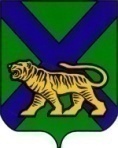 Территориальная ИЗБИРАТЕЛЬНАЯ КОМИССИЯ
Партизанского районаРЕШЕНИЕО Рабочей группе по проверке соблюдения порядка выдвижения кандидатов на должность глав сельского поселения Партизанского муниципального района, порядка сбора подписей избирателей и оформления подписных 
листов, достоверности содержащихся в подписных листах сведенийВ связи с назначением выборов глав сельских поселений Партизанского муниципального района, в соответствии со статьей 38 Федерального закона «Об основных гарантиях избирательных прав и права на участие в референдуме граждан Российской Федерации» и статьей 45 Избирательного кодекса Приморского края территориальная избирательная комиссия Партизанского района РЕШИЛА:1. Создать Рабочую группу по проверке соблюдения порядка выдвижения кандидатов на должность главы сельских поселений Партизанского муниципального района, порядка сбора  подписей избирателей и оформления подписных листов, достоверности содержащихся в подписных листах сведений. 	2. Утвердить состав Рабочей группы:	- Белянина Ольга Владимировна – заместитель председателя территориальной избирательной комиссии  Партизанского района с правом решающего голоса, руководитель Рабочей группы; - Жижина Галина Анатольевна - член территориальной избирательной комиссии Партизанского района с правом решающего голоса, системный администратор ГАС «Выборы», член Рабочей группы;- Мищенко Галина Петровна - член территориальной избирательной комиссии Партизанского района с правом решающего голоса, член Рабочей группы;- Соломенная Л.М. - член территориальной избирательной комиссии Партизанского района с правом решающего голоса, член Рабочей группы.3. Установить, что при проведении проверки Рабочая группа вправе привлекать экспертов из числа специалистов органов внутренних дел, учреждений юстиции, военных комиссариатов, специализированных организаций, осуществляющих учет населения Российской Федерации, а также иных государственных органов, органов местного самоуправления.4. По мере необходимости для установления достоверности сведений об избирателях Рабочей группе использовать Государственную систему регистрации (учета) избирателей, участников референдума.5. Утвердить формы итогового протокола и ведомости по проверке достоверности подписей избирателей и данных об избирателях, поставивших свои подписи в поддержку выдвижения кандидатов на должность глав сельских поселений Партизанского муниципального района (приложения №№ 1, 2).Председатель комиссии						Ж.А. ЗапорощенкоСекретарь комиссии							Т.И. МамоноваПриложение № 1к решению территориальной избирательной комиссии Партизанского района
от 29.06.2015 г. № 419/108  ВЫБОРЫ ГЛАВЫ _______________________ СЕЛЬСКОГО ПОСЕЛЕНИЯ ПАРТИЗАНСКОГО МУНИЦИПАЛЬНОГО РАЙОНА13 сентября 2015 годаИ Т О Г О В Ы Й      П Р О Т О К О Лпо проверке достоверности подписей избирателей и данных об избирателях, поставивших свои подписи в поддержку выдвижения кандидата__________________________________________________________________________________________________. (фамилия, имя, отчество)	По результатам проведенной Рабочей группой полной проверки подписей избирателей, на основании статьи 38 Федерального закона «Об основных гарантиях избирательных прав и права на участие в референдуме граждан Российской Федерации» и статьи 45 Избирательного Кодекса Приморского края, установлено:- Всего для проверки представлено папок _______________________ шт., по _____________________ листов в каждой;- Всего проверено листов ________________________________________________________________________________________________ шт.Руководствуясь положениями статьи 45 Избирательного кодекса Приморского края, НЕДОСТОВЕРНЫМИ признаны подписи в количестве             ______________________________ шт.НЕДЕЙСТВИТЕЛЬНЫМИ признаны подписи в количестве     ______________________________ шт.НЕДОСТОВЕРНЫМИ И НЕДЕЙСТВИТЕЛЬНЫМИ признаны подписи в количестве   ______________________ шт.Руководитель Рабочей группы по проверке подписей избирателей						          _____________		__________________											                (подпись, дата)		               (инициалы, фамилия)Копию настоящего протокола получил кандидат, доверенное лицо кандидата ______________________________		_____________               __________________						(фамилия , имя, отчество кандидата)			               (подпись)			               (инициалы, фамилия)												_____________												           (дата получения)Приложение № 2к решению территориальной избирательной комиссии Партизанского района
от 29.06.2015 г. № 419/108  ВЫБОРЫ ГЛАВЫ ___________________________________ СЕЛЬСКОГО ПОСЕЛЕНИЯ ПАРТИЗАНСКОГО МУНИЦИПАЛЬНОГО РАЙОНА14 сентября 2014 годаВЕДОМОСТЬпо проверке достоверности подписей избирателей и данных об избирателях, поставивших свои подписи в поддержку выдвижения кандидата__________________________________________________________________________________________________. (фамилия, имя, отчество)Подписной лист проверил __________________________________________________________________	______________________							(Ф.И.О. проверившего подписной лист)							(подпись, дата)Член Рабочей группы	_________________________			_______________________					(фамилия, инициалы)					(подпись, дата)1) подписи избирателей, собранные вне периода сбора подписей, в том числе до дня оплаты следующего за днем уведомления комиссии о выдвижении кандидата;2) подписи лиц, не обладающих активным избирательным правом;3) подписи избирателей, указавших в подписном листе сведения, не соответствующие действительности. В этом случае подпись может быть признана недействительной только при наличии официальной справки органа, осуществляющего регистрацию граждан Российской Федерации по месту пребывания и по месту жительства в пределах Российской Федерации, либо заключения эксперта, привлеченного к работе по проверке подписей избирателей в соответствии с пунктом 3 статьи 38 Федерального закона, частью 5 настоящей статьи;4) подписи избирателей без указания каких-либо из сведений, требуемых в соответствии с Федеральным законом, настоящим Кодексом, и (или) без указания даты собственноручного внесения избирателем своей подписи в подписной лист;5) подписи избирателей, сведения о которых внесены в подписной лист нерукописным способом или карандашом;6) подписи избирателей с исправлениями в датах их внесения в подписной лист, если эти исправления специально не оговорены избирателями, а также подписи избирателей, даты внесения которых проставлены избирателями несобственноручно, — на основании заключения эксперта, привлеченного к работе по проверке подписей избирателей в соответствии с пунктом 3 статьи 38 Федерального закона, частью 5 настоящей статьи;7) подписи избирателей с исправлениями в соответствующих им сведениях об избирателях, если эти исправления специально не оговорены избирателями или лицами, осуществляющими сбор подписей избирателей;8) все подписи избирателей в подписном листе в случае, если подписной лист не заверен собственноручно подписями лица, осуществлявшего сбор подписей избирателей, кандидата, либо если хотя бы одна из этих подписей недостоверна, либо если подписной лист заверен лицом, осуществлявшим сбор подписей избирателей, не достигшим к моменту сбора подписей возраста 18 лет, и (или) указанное лицо признано судом недееспособным, либо если не указана или не внесена собственноручно хотя бы одна из дат заверения подписного листа, либо если в сведениях о лице, осуществлявшем сбор подписей избирателей, и (или) в дате внесения подписи указанным лицом, кандидатом имеются исправления, специально не оговоренные соответственно лицом, осуществлявшим сбор подписей избирателей, кандидатом, либо если сведения о лице, осуществлявшем сбор подписей избирателей о кандидате указаны в подписном листе не в полном объеме или не соответствуют действительности, либо если сведения о лице, осуществлявшем сбор подписей избирателей, не внесены им собственноручно;9) все подписи избирателей в подписном листе, форма которого не соответствует требованиям приложений 5, 6, 8 к Федеральному закону, приложений 5(1), 6, 7(1) к настоящему Кодексу и (или) в который не внесены сведения, предусмотренные пунктами 9 и 10 статьи 37 Федерального закона, частью 8 статьи 42 настоящего Кодекса, и (или) который изготовлен с несоблюдением требований, предусмотренных пунктом 5 статьи 37 Федерального закона, частью 4 статьи 42 настоящего Кодекса;10) подписи избирателей, собранные с нарушением требований, предусмотренных пунктом 6 статьи 37 Федерального закона, частью 5 статьи 42 настоящего Кодекса;11) подписи избирателей, если сведения о них внесены в подписной лист не самими избирателями, ставящими подписи, и не лицом, осуществлявшим сбор подписей избирателей, внесенных в этот подписной лист, — на основании заключения эксперта, привлеченного к работе по проверке подписей избирателей в соответствии с пунктом 3 статьи 38 Федерального закона, частью 5 настоящей статьи;12) подписи избирателей, которые внесены в подписной лист позже заверения подписного листа лицом, осуществлявшим сбор подписей избирателей, кандидатом;13) все подписи избирателей в подписном листе, если заверительная запись лица, осуществлявшего сбор подписей избирателей, внесена позже внесения заверительной записи кандидата.  29.06.2015      с. Владимиро-Александровское        № 419/108Количество заявленных подписей избирателейКоличество представленных подписей избирателейКоличество проверенных подписей избирателейКоличество подписей избирателей, признанных недостоверными и (или) недействительными:Количество подписей избирателей, признанных недостоверными и (или) недействительными:Количество подписей избирателей, признанных недостоверными и (или) недействительными:Количество подписей избирателей, признанных недостоверными и (или) недействительными:Количество подписей избирателей, признанных недостоверными и (или) недействительными:Количество подписей избирателей, признанных недостоверными и (или) недействительными:Количество подписей избирателей, признанных недостоверными и (или) недействительными:Количество заявленных подписей избирателейКоличество представленных подписей избирателейКоличество проверенных подписей избирателейВсегоНедействительныеНедействительныеНедостоверныеНедостоверныеНедействительные и недостоверныеНедействительные и недостоверныеКоличество заявленных подписей избирателейКоличество представленных подписей избирателейКоличество проверенных подписей избирателейВсегоПричиныКоличествоПричиныКоличествоПричиныКоличество№  папки№  листаВсего принято к проверкеВ результате проверки обнаруженоВ результате проверки обнаруженоВ результате проверки обнаруженоВ результате проверки обнаруженоВ результате проверки обнаруженоВ результате проверки обнаруженоВ результате проверки обнаруженоВ результате проверки обнаруженоВ результате проверки обнаруженоВ результате проверки обнаруженоВ результате проверки обнаруженоВ результате проверки обнаруженоВ результате проверки обнаруженоВ результате проверки обнаруженоВ результате проверки обнаруженоВ результате проверки обнаруженоВ результате проверки обнаружено№  папки№  листаВсего принято к проверкеДостоверных подписейДостоверных подписейНедостоверных и (или) недействительных подписейНедостоверных и (или) недействительных подписейНедостоверных и (или) недействительных подписейНедостоверных и (или) недействительных подписейНедостоверных и (или) недействительных подписейНедостоверных и (или) недействительных подписейНедостоверных и (или) недействительных подписейНедостоверных и (или) недействительных подписейНедостоверных и (или) недействительных подписейНедостоверных и (или) недействительных подписейНедостоверных и (или) недействительных подписейНедостоверных и (или) недействительных подписейНедостоверных и (или) недействительных подписейНедостоверных и (или) недействительных подписейНедостоверных и (или) недействительных подписей№  папки№  листаВсего принято к проверкеДостоверных подписейДостоверных подписейВсегоВ том числеВ том числеВ том числеВ том числеВ том числеВ том числеВ том числеВ том числеВ том числеВ том числеВ том числеВ том числеВ том числеВ том числе№  папки№  листаВсего принято к проверкеДостоверных подписейДостоверных подписейВсегоНедействительные(указывается № строки на листе, где расположена подпись)Недействительные(указывается № строки на листе, где расположена подпись)Недействительные(указывается № строки на листе, где расположена подпись)Недействительные(указывается № строки на листе, где расположена подпись)Недействительные(указывается № строки на листе, где расположена подпись)Недействительные(указывается № строки на листе, где расположена подпись)Недействительные(указывается № строки на листе, где расположена подпись)Недействительные(указывается № строки на листе, где расположена подпись)Недействительные(указывается № строки на листе, где расположена подпись)Недействительные(указывается № строки на листе, где расположена подпись)Недействительные(указывается № строки на листе, где расположена подпись)Недействительные(указывается № строки на листе, где расположена подпись)Недействительные(указывается № строки на листе, где расположена подпись)Недостоверные 
(указывается 
№ строки)№  папки№  листаВсего принято к проверкеколичество№ строкиВсегоНедействительные(указывается № строки на листе, где расположена подпись)Недействительные(указывается № строки на листе, где расположена подпись)Недействительные(указывается № строки на листе, где расположена подпись)Недействительные(указывается № строки на листе, где расположена подпись)Недействительные(указывается № строки на листе, где расположена подпись)Недействительные(указывается № строки на листе, где расположена подпись)Недействительные(указывается № строки на листе, где расположена подпись)Недействительные(указывается № строки на листе, где расположена подпись)Недействительные(указывается № строки на листе, где расположена подпись)Недействительные(указывается № строки на листе, где расположена подпись)Недействительные(указывается № строки на листе, где расположена подпись)Недействительные(указывается № строки на листе, где расположена подпись)Недействительные(указывается № строки на листе, где расположена подпись)Недостоверные 
(указывается 
№ строки)№  папки№  листаВсего принято к проверкеколичество№ строкиВсего1)2)3)4)5)6)7)8)9)10)11)12)13)(16)ИТОГО:ИТОГО: